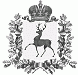 АДМИНИСТРАЦИЯ ЧЕРНОМУЖСКОГО СЕЛЬСОВЕТА ШАРАНГСКОГО МУНИЦИПАЛЬНОГО РАЙОНА НИЖЕГОРОДСКОЙ ОБЛАСТИПОСТАНОВЛЕНИЕОт 05.06.2020									№ 25Об утверждении Программы профилактики нарушений обязательных требований, требований, установленных муниципальными правовыми актами на 2020 год и плановый период 2021-.г.В соответствии со статьей 8.2 Федерального закона от 26.12.2008 №294-ФЗ «О защите прав юридических лиц и индивидуальных предпринимателей при осуществлении государственного контроля (надзора) и муниципального контроля», постановлением Правительства Российской Федерации от 26.12.2018 №1680 «Об утверждении общих требований к организации и осуществлению органами государственного контроля (надзора), органами муниципального контроля мероприятий по профилактике нарушений обязательных требований, требований, установленных муниципальными правовыми актами» в целях предупреждения нарушений юридическими лицами и индивидуальными предпринимателями обязательных требований, требований, установленных муниципальными правовыми актами, администрация сельсовета постановляет:1. Утвердить Программу профилактики нарушений обязательных требований, требований, установленных муниципальными правовыми актами на 2020 год и плановый период 2021-.г. согласно приложению к постановлению.2. Обнародовать настоящее постановление в порядке, установленном Уставом Черномужского сельсовета Шарангского муниципального района Нижегородской области и разместить на официальном сайте администрации Шарангского муниципального района Нижегородской области в информационно-телекоммуникационной сети «Интернет».3.Признать утратившим силу постановление администрации Черномужского сельсовета от 23.12.2019   № 28 «Об утверждении Программы профилактики нарушений юридическими лицами и индивидуальными предпринимателями обязательных требований и проведения мероприятий  по муниципальному контролю на территории Черномужского сельсовета на 2020 год»4. Контроль за исполнением постановления оставляю за собой.Глава администрации	И.В.АлтаеваУТВЕРЖДЕНАпостановлением администрации Черномужского сельсовета Шарангского муниципального района Нижегородской области от 05.06.2020 г. № 25ПаспортПрограммы профилактики нарушений обязательных требований, требований, установленных муниципальными правовыми актами на 2020 год и плановый период 2021-.г.1. Анализ, оценка и статистические показателисостояния подконтрольной сферы1.1. На территории муниципального образования Черномужский сельсовет осуществляются следующие виды муниципального контроля:1.2. Функции муниципального контроля осуществляет Администрация Черномужского сельсовета (Специалист администрации).1.3.В соответствии с действующим законодательством, муниципальный контроль осуществляется в форме проведения плановых и внеплановых проверок соблюдения на территории Черномужского сельсовета требований нормативных правовых актов Российской Федерации, Нижегородской области и органов местного самоуправления Черномужского сельсовета.1.4 Объектами профилактических мероприятий при осуществлении муниципального контроля являются юридические лица, индивидуальные предприниматели, физические лица.Эксперты и представители экспертных организаций к проведению проверок не привлекались.Случаев причинения юридическими лицами и индивидуальными предпринимателями, в отношении которых проводились контрольные мероприятия, вреда жизни и здоровью граждан, вреда животным, растениям, окружающей среде, объектам культурного наследия (памятникам истории и культуры) народов РФ, имуществу физических и юридических лиц, безопасности государства, возникновения чрезвычайных ситуаций природного и техногенного характера не установлено.Динамика числа проверок при осуществлении муниципального жилищного контроля:Эксперты и представители экспертных организаций к проведению проверок не привлекались.Случаев причинения юридическими лицами и индивидуальными предпринимателями, в отношении которых проводились контрольные мероприятия, вреда жизни и здоровью граждан, вреда животным, растениям, окружающей среде, объектам культурного наследия (памятникам истории и культуры) народов РФ, имуществу физических и юридических лиц, безопасности государства, возникновения чрезвычайных ситуаций природного и техногенного характера не установлено. Предостережения о недопустимости нарушения обязательных требований при осуществлении муниципального жилищного контроля юридическим лицам не выдавались. Динамика числа выдачи предостережений при осуществлении муниципального жилищного контроля:При осуществлении муниципального жилищного контроля мероприятия по контролю без взаимодействия с юридическими лицами не проводились.Динамика числа проверок при осуществлении муниципального контроля за сохранностью автомобильных дорог местного значения:Эксперты и представители экспертных организаций к проведению проверок не привлекались.Случаев причинения юридическими лицами и индивидуальными предпринимателями, в отношении которых проводились контрольные мероприятия, вреда жизни и здоровью граждан, вреда животным, растениям, окружающей среде, объектам культурного наследия (памятникам истории и культуры) народов РФ, имуществу физических и юридических лиц, безопасности государства, возникновения чрезвычайных ситуаций природного и техногенного характера не установлено.Предостережения о недопустимости нарушений обязательных требований при осуществлении муниципального контроля за сохранностью автомобильных дорог местного значения юридическим лицам не выдавались. Динамика числа выдачи предостережений при осуществлении муниципального контроля за сохранностью автомобильных дорог местного значения:При осуществлении муниципального контроля за сохранностью автомобильных дорог местного значения мероприятия по контролю без взаимодействия с юридическими лицами не проводились. Динамика числа проверок при осуществлении муниципального контроля в области торговой деятельности:Эксперты и представители экспертных организаций к проведению проверок не привлекались.Случаев причинения юридическими лицами и индивидуальными предпринимателями, в отношении которых проводились контрольные мероприятия, вреда жизни и здоровью граждан, вреда животным, растениям, окружающей среде, объектам культурного наследия (памятникам истории и культуры) народов РФ, имуществу физических и юридических лиц, безопасности государства, возникновения чрезвычайных ситуаций природного и техногенного характера не установлено. Предостережения о недопустимости нарушения обязательных требований при осуществлении муниципального контроля в области торговой деятельности юридическим лицам не выдавались. Динамика числа выдачи предостережений при осуществлении муниципального контроля в области торговой деятельности:При осуществлении муниципального контроля в области торговой деятельности мероприятия по контролю без взаимодействия с юридическими лицами не проводились. 2. Цели и задачи программыОсновными целями Программы являются:- предупреждение нарушений юридическими лицами и индивидуальными предпринимателями обязательных требований, установленных муниципальными правовыми актами, принятыми по вопросам местного значения, а в случаях, если соответствующие виды контроля отнесены федеральными законами к полномочиям органов местного самоуправления, также муниципальный контроль за соблюдением требований, установленных федеральными законами, законами Нижегородской области (далее – требований, установленных законодательством РФ);- устранение причин, факторов и условий, способствующих нарушениям обязательных требований.Основные задачи Программы:- укрепление системы профилактики нарушений обязательных требований, установленных законодательством РФ;- выявление причин, факторов и условий, способствующих нарушениям обязательных требований, установленных законодательством РФ;- повышение правовой культуры руководителей юридических лиц и индивидуальных предпринимателей.3. Принципы проведения профилактических мероприятийПринципами проведения профилактических мероприятий являются:- принцип информационной открытости - доступность для населения и подконтрольных субъектов сведений об организации и осуществлении профилактических мероприятий (в том числе за счет использования информационно-коммуникационных технологий);- принцип полноты охвата - максимально полный охват профилактическими мероприятиями населения и подконтрольных субъектов;- принцип обязательности - обязательность проведения профилактических мероприятий администрацией;- принцип актуальности - регулярный анализ и обновление программы профилактических мероприятий;- принцип периодичности - обеспечение регулярности проведения профилактических мероприятий.4. Целевые показатели Программы и их значения по годам5. Основные мероприятия по профилактике нарушений5.1. План мероприятий по профилактике нарушений на 2020г.5.2 Проект плана мероприятий по профилактике нарушенийна 2020 и 2021 годы6. Оценка эффективности программы6.1 Отчетные показатели на 2020 годОценка эффективности профилактических мероприятий осуществляется по итогам опроса. Опрос проводится среди лиц, в отношении которых проводились проверочные мероприятия, иных подконтрольных лиц и лиц, участвующих в проведении профилактических мероприятий. Опрос проводится силами должностных лиц Администрации с использованием разработанной ими анкеты.Результаты опроса и информация о достижении отчетных показателей реализации Программы размещаются на официальном сайте администрации Шарангского муниципального района Нижегородской области в информационно-телекоммуникационной сети Интернет 6.2 Проект отчетных показателей на 2021 и 2022 годы.7. Ресурсное обеспечение программыРесурсное обеспечение Программы включает в себя кадровое и информационно-аналитическое обеспечение ее реализации. Информационно-аналитическое обеспечение реализации Программы осуществляется с использованием официального сайта администрации Шарангского муниципального района Нижегородской области в информационно-телекоммуникационной сети Интернет.Наименование программыПрограмма профилактики нарушений обязательных требований, требований, установленных муниципальными правовыми актами, на 2020 год и плановый период 2021-.г.Правовые основания разработки программы-Федеральный Закон от 06.10.2003 № 131-ФЗ «Об общих принципах организации местного самоуправления в Российской Федерации»;-Федеральный закон от 26.12.2008 № 294-ФЗ «О защите прав юридических лиц и индивидуальных предпринимателей при осуществлении государственного контроля (надзора) и муниципального контроля»;-Постановление Правительства РФ от 26.12.2018 № 1680 «Об утверждении общих требований к организации и осуществлению органами государственного контроля (надзора), органами муниципального контроля мероприятий по профилактике нарушений обязательных требований, требований, установленных муниципальными правовыми актами»Разработчик программыАдминистрация Черномужского сельсовета Шарангского муниципального района Нижегородской области (далее – Администрация)Цели программы-предупреждение нарушений юридическими лицами и индивидуальными предпринимателями обязательных требований, установленных муниципальными правовыми актами, принятыми по вопросам местного значения, а в случаях, если соответствующие виды контроля отнесены федеральными законами к полномочиям органов местного самоуправления, также муниципальный контроль за соблюдением требований, установленных федеральными законами, законами Нижегородской области (далее – требований, установленных законодательством РФ);-устранение причин, факторов и условий, способствующих нарушениям обязательных требований.Задачи программы-укрепление системы профилактики нарушений обязательных требований, установленных законодательством РФ;-выявление причин, факторов и условий, способствующих нарушениям обязательных требований, установленных законодательством РФ;-повышение правовой культуры руководителей юридических лиц и индивидуальных предпринимателейСроки и этапы реализации программы2020 год и плановый период 2021-2022 годовИсточники финансированияФинансовое обеспечение мероприятий Программы не предусмотреноОжидаемые конечные результаты-повысить эффективность профилактической работы, проводимой Администрацией, по предупреждению нарушений организациями и индивидуальными предпринимателями, осуществляющими деятельность на территории муниципального образования Черномужский сельсовет, требований законодательства РФ;-улучшить информационное обеспечение деятельности администрации поселения по профилактике и предупреждению нарушений законодательства РФ;-уменьшить общее число нарушений требований законодательства РФ, выявленных посредством организации и проведения проверок организаций и индивидуальных предпринимателей, осуществляющих деятельность на территории поселенияСтруктура программыПодпрограммы отсутствуют№п/пНаименование вида муниципального контроляНПА, на основании которого осуществляется муниципальный контроль1.Муниципальный жилищный контрольПостановление администрации Черномужского сельсовета Шарангского муниципального района Нижегородской области от 28.08.2013 № 06 « О порядке организации и осуществления муниципального жилищного контроля на территории Черномужского сельсовета Шарангского муниципального района».   - Постановление администрации Черномужского сельсовета Шарангского муниципального района Нижегородской области от 28.08.2013 № 08 «Об утверждении административного регламента администрации Черномужского сельсовета Шарангского муниципального района Нижегородской области по исполнению муниципальной функции «Осуществление муниципального жилищного контроля на территории Черномужского сельсовета» 2Осуществление муниципального контроля за сохранностью автомобильных дорогПостановление администрации Черномужского сельсовета Шарангского муниципального района Нижегородской области от 18.10.2013г. N 22 "Об утверждении Перечня автомобильных дорог общего пользования местного значения Черномужского сельсовета Шарангского муниципального района Нижегородской области и о присвоении идентификационных номеров автомобильным дорогам общего пользования местного значения ";       -Постановление администрации Черномужского сельсовета Шарангского муниципального района Нижегородской области от 18.04.2014г №09 «Об утверждении административного регламента исполнения муниципальной функции «Осуществление муниципального контроля за сохранностью автомобильных дорог местного значения в границах Черномужского сельсовета Шарангского муниципального района Нижегородской области» - Решение  сельского Совета Черномужского сельсовета  от 17.07.2018 года                                                                                              №12 «Об утверждении Положения по осуществлению муниципального контроля за обеспечением сохранности автомобильных дорог местного значения в границах  Черномужского сельсовета»3Муниципальный контроль в области торговой деятельностиПостановление Администрации Черномужского сельсовета Шарангского муниципального района Нижегородской области от 23.08.2012 N 07 "Об утверждении Положения о порядке организации и осуществления муниципального контроля в области торговой деятельности на территории Черномужского сельсовета ".-  Постановление Администрации Черномужского сельсовета Шарангского муниципального района Нижегородской области от 01.11.2013 N 15 "Об утверждении административного регламента по исполнению муниципальной функции «Проведение проверок юридических лиц и индивидуальных предпринимателей при осуществлении муниципального контроля в области торговой деятельности на территории Черномужского сельсовета"4Муниципальный контроль в области благоустройства    - Решение  сельского Совета Черномужского сельсовета  от 01.10.2014 г №16 "Об утверждении Правил санитарного содержания и благоустройства  территории Черномужского сельсовета  Шарангского муниципального района Нижегородской области ".       - Решение  сельского Совета Черномужского сельсовета  от 03.05.2018г №09 «Об утверждении Положения о порядке организации и осуществления муниципального контроля в области благоустройства на территории Черномужского сельсовета».      - Постановление Администрации Черномужского сельсовета Шарангского муниципального района Нижегородской области от15.05.2018 N 12 «Об утверждении административного регламента по исполнению муниципальной функции   «Осуществление муниципального контроля в сфере благоустройства на территории Черномужского сельсовета»  Вид контроля2017 год2018 год2019 годЖилищный контроль000Вид контроля2017 год2018 год2019годжилищный контроль000Вид контроля2017 год2018 год2019 годКонтроль за сохранностью автомобильных дорог местного значения000Вид контроля2017 год2018 год2019годКонтроль за сохранностью автомобильных дорог местного значения000Вид контроля2017 год2018 год2019 годКонтроль в области торговой деятельности000Вид контроля2017 год2018 год2019годКонтроль за сохранностью автомобильных дорог местного значения000ПоказательПериод, годПериод, годПериод, годПоказатель202020212022Увеличение количества профилактических мероприятий в контрольной деятельности Администрации, не менее (в ед.)245Увеличение доли мероприятий по информированию населения о требованиях в указанных сферах контроля, %12,52,7№ п/пНаименование мероприятияСрок реализации мероприятияОтветственный исполнитель12341.Размещение на официальном сайте администрации Шарангского муниципального района Нижегородской области в сети «Интернет» для каждого вида муниципального контроля перечней нормативных правовых актов или их отдельных частей, содержащих обязательные требования, оценка соблюдения которых является предметом муниципального контроля, а также текстов соответствующих нормативных правовых актов.В течение годаАдминистрация, Должностные лица, уполномоченные на осуществление муниципального контроля в соответствующей сфере деятельности2.Проведение актуализации на официальном сайте администрации Шарангского муниципального района Нижегородской области в сети «Интернет» для каждого вида муниципального контроля перечней нормативных правовых актов или их отдельных частей, содержащих обязательные требования, оценка соблюдения которых является предметом муниципального контроля, а также текстов соответствующих нормативных правовых актов.В течение года, по мере внесения изменений в нормативные правовые актыАдминистрация, Должностные лица, уполномоченные на осуществление муниципального контроля в соответствующей сфере деятельности3.Осуществление информирования юридических лиц, индивидуальных предпринимателей по вопросам соблюдения обязательных требований, в том числе посредством разработки и опубликования руководств по соблюдению обязательных требований, проведения семинаров и конференций, разъяснительной работы в средствах массовой информации и иными способами. В случае изменения обязательных требований – подготовка и распространение комментариев о содержании новых нормативных правовых актов, устанавливающих обязательные требования, внесенных изменениях в действующие акты, сроках и порядке вступления их в действие, а также рекомендаций о проведении необходимых организационных, технических мероприятий, направленных на внедрение и обеспечение соблюдения обязательных требований.В течение года (по мере необходимости)Администрация, Должностные лица, уполномоченные на осуществление муниципального контроля в соответствующей сфере деятельности4.Обеспечение регулярного (не реже одного раза в год) обобщения практики осуществления в соответствующей сфере деятельности муниципального контроля и размещение на официальном сайте администрации Шарангского муниципального района Нижегородской области в сети «Интернет» соответствующих обобщений, в том числе с указанием наиболее часто встречающихся случаев нарушений обязательных требований с рекомендациями в отношении мер, которые должны приниматься юридическими лицами, индивидуальными предпринимателями в целях недопущения таких нарушений.I квартал (по результатам работы за предыдущий год)Администрация,Должностные лица, уполномоченные на осуществление муниципального контроля в соответствующей сфере деятельности5.Выдача предостережений о недопустимости нарушения обязательных требований в соответствии с частями 5 - 7 статьи 8.2 Федерального закона от 26 декабря 2008 года № 294-ФЗ «О защите прав юридических лиц и индивидуальных предпринимателей при осуществлении государственного контроля (надзора) и муниципального контроля» (если иной порядок не установлен федеральным законом).В течение года (по мере необходимости)Администрация,Должностные лица, уполномоченные на осуществление муниципального контроля в соответствующей сфере деятельности6.Разработка и утверждение программы профилактики нарушений обязательных требований, требований, установленных муниципальными правовыми актами на 2021 год и плановый период 2022-.г.декабрь 2020 годаСпециалист администрации№ п/пНаименование мероприятияСрок реализации мероприятияОтветственный исполнитель12341.Размещение на официальном сайте администрации Шарангского муниципального района Нижегородской области в сети «Интернет» для каждого вида муниципального контроля перечней нормативных правовых актов или их отдельных частей, содержащих обязательные требования, оценка соблюдения которых является предметом муниципального контроля, а также текстов соответствующих нормативных правовых актовВ течение годаАдминистрация, Должностные лица, уполномоченные на осуществление муниципального контроля в соответствующей сфере деятельности2.Проведение актуализации на официальном сайте администрации Шарангского муниципального района Нижегородской области в сети «Интернет» для каждого вида муниципального контроля перечней нормативных правовых актов или их отдельных частей, содержащих обязательные требования, оценка соблюдения которых является предметом муниципального контроля, а также текстов соответствующих нормативных правовых актовВ течение года, по мере внесения изменений в нормативные правовые актыАдминистрация, Должностные лица, уполномоченные на осуществление муниципального контроля в соответствующей сфере деятельности3.Осуществление информирования юридических лиц, индивидуальных предпринимателей по вопросам соблюдения обязательных требований, в том числе посредством разработки и опубликования руководств по соблюдению обязательных требований, проведения семинаров и конференций, разъяснительной работы в средствах массовой информации и иными способами. В случае изменения обязательных требований – подготовка и распространение комментариев о содержании новых нормативных правовых актов, устанавливающих обязательные требования, внесенных изменениях в действующие акты, сроках и порядке вступления их в действие, а также рекомендаций о проведении необходимых организационных, технических мероприятий, направленных на внедрение и обеспечение соблюдения обязательных требований.В течение года (по мере необходимости)Администрация, Должностные лица, уполномоченные на осуществление муниципального контроля в соответствующей сфере деятельности4.Обеспечение регулярного (не реже одного раза в год) обобщения практики осуществления в соответствующей сфере деятельности муниципального контроля и размещение на официальном сайте администрации Шарангского муниципального района Нижегородской области в сети «Интернет» соответствующих обобщений, в том числе с указанием наиболее часто встречающихся случаев нарушений обязательных требований с рекомендациями в отношении мер, которые должны приниматься юридическими лицами, индивидуальными предпринимателями в целях недопущения таких нарушенийI квартал (по результатам работы за предыдущий год)Администрация,Должностные лица, уполномоченные на осуществление муниципального контроля в соответствующей сфере деятельности5.Выдача предостережений о недопустимости нарушения обязательных требований в соответствии с частями 5 - 7 статьи 8.2 Федерального закона от 26 декабря 2008 года № 294-ФЗ «О защите прав юридических лиц и индивидуальных предпринимателей при осуществлении государственного контроля (надзора) и муниципального контроля» (если иной порядок не установлен федеральным законом).В течение года (по мере необходимости)Администрация,Должностные лица, уполномоченные на осуществление муниципального контроля в соответствующей сфере деятельности6.Разработка и утверждение программы профилактики нарушений обязательных требований, требований, установленных муниципальными правовыми актами на 2022 год и плановый период 2023-.г.декабрь 2021 годаСпециалист администрацииНаименование показателяЗначение показателя121. Информированность подконтрольных субъектов о содержании обязательных требованийНе менее 60% опрошенных2. Понятность обязательных требований, их однозначное толкование подконтрольными субъектами и должностными лицами АдминистрацииНе менее 60% опрошенных3. Удовлетворенность обеспечением доступности информации о принятых и готовящихся изменениях обязательных требований, размещенной на официальном сайте администрации Шарангского муниципального района Нижегородской области в информационно-телекоммуникационной сети Интернет Не менее 60% опрошенных4. Удовлетворенность в обеспечении доступности информации о принятых и готовящихся изменениях обязательных требований, размещенной на официальном сайте администрации Шарангского муниципального района Нижегородской области в информационно-телекоммуникационной сети Интернет Не менее 60% опрошенных5. Информированность подконтрольных субъектов о порядке проведения проверок, правах подконтрольных субъектов при проведении проверкиНе менее 60% опрошенных6. Выполнение профилактических программных мероприятий согласно перечнюНе менее 100% мероприятий, предусмотренных перечнемНаименование показателяЗначение показателя121. Информированность подконтрольных субъектов о содержании обязательных требованийНе менее 60% опрошенных2. Понятность обязательных требований, их однозначное толкование подконтрольными субъектами и должностными лицами АдминистрацииНе менее 60% опрошенных3. Удовлетворенность обеспечением доступности информации о принятых и готовящихся изменениях обязательных требований, размещенной на официальном сайте администрации Шарангского муниципального района Нижегородской области в информационно-телекоммуникационной сети Интернет Не менее 60% опрошенных4. Удовлетворенность в обеспечении доступности информации о принятых и готовящихся изменениях обязательных требований, размещенной на официальном сайте администрации Шарангского муниципального района Нижегородской области в информационно-телекоммуникационной сети Интернет Не менее 60% опрошенных5. Информированность подконтрольных субъектов о порядке проведения проверок, правах подконтрольных субъектов при проведении проверкиНе менее 60% опрошенных6. Выполнение профилактических программных мероприятий согласно перечнюНе менее 100% мероприятий, предусмотренных перечнем